РАБОЧАЯ ПРОГРАММА ЗАПУСКА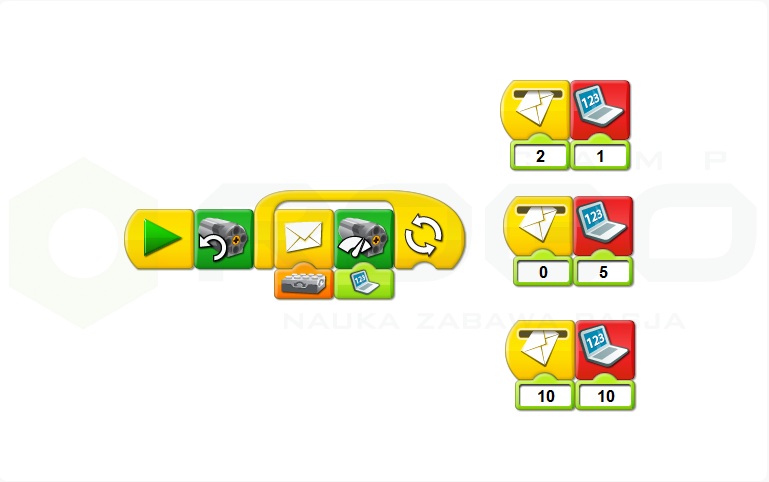 